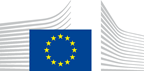 VACANCY NOTICESECONDED NATIONAL EXPERT TO THE EUROPEAN COMMISSION1.	Nature of the tasksDG Maritime Affairs and Fisheries (DG MARE) aims to develop the potential of the European maritime economy and to secure sustainable fisheries, a stable supply of seafood, healthy seas and prosperous coastal communities – for today's Europeans and for future generations. We develop and implement the Common Fisheries Policy and promote an integrated approach to all maritime policies, in full alignment with and direct support to the European Green Deal. DG MARE has around 370 staff, distributed over 5 Directorates and 20 Units. The wide variety of responsibilities creates an interesting and challenging working environment. Hierarchical circuits are short, and working efforts translate into tangible results with a direct impact on the ground and on stakeholders.

Unit A2 develops and supports initiatives and projects that contribute to building a strong and resilient maritime economy (Blue Economy) and unlocking new sources of sustainable growth in a range of different blue economy sectors. In addition, the team works on crosscutting blue economy issues such as maritime spatial planning, as well as the international aspects of the blue economy and sustainable finance. The unit is responsible for EU aquaculture policy. The unit works in close cooperation with many other units in DG MARE and across the Commission, as its policies are linked to, and cut across various areas including health and the environment. The Unit is part of Directorate A: "Maritime Policy and Blue economy" and is composed of a dynamic and motivated team of 15 people. The Directorate promotes actively a collaborative work spirit within its four Units.We offer a challenging position as Policy Officer for Aquaculture. This involves:Providing policy advice and support for developing EU aquaculture policy in line with the Common Fisheries Policy and the development of a sustainable blue economy, contributing to the implementation of the European Green Deal;Promoting coordination and cooperation on aquaculture policy and the blue economy in different EU sea basins with fisheries and aquaculture administrations of Member States, as well as with other organisations and bodies, such as the “Friends of Freshwater Fish”, the aquaculture related bodies of the Food and Agriculture Organisation (FAO) at global or regional level;Contributing to the preparation of the Unit's input into the programming exercise 2021-2027, notably for EMFF Operational Programmes and when analysing Member States’ National Strategic Plans for Aquaculture; and liaising with other services in the Commission to this end;Contributing to the evaluation, development and implementation of other EU policies relevant to aquaculture;Providing input and expertise into the crosscutting and sectorial aspects of maritime policy and contributing, if appropriate, to the development of specific projects;Contributing to the Unit's input into DG MARE's processes for policy development, including contributions to proposals, background papers, legislative texts, briefings, answers to letters and other requests; Preparation and attendance to meetings with other Commission services and EU/International institutions on aquaculture policy and exchanges of information with public bodies and stakeholders in the EU Member States and partner countries.b)	Selection criteriaDiploma - university degree or - professional training or professional experience of an equivalent level  in the field(s) : marine sciences, engineering, political sciences, law or economics. Marine biology or veterinary medicine would be considered an asset.Professional experienceExperience of working in a national/regional administration in relation to aquaculture/fisheries/maritime policy/blue economy. Operational or practical experience in at least one of the following areas: Aquaculture Policy, Fisheries, Marine scientific advice or research, Marine Environment Protection, would be an asset. Experience of working in or with the European Institutions or working to implement Aquaculture Policy at national level would be an asset.Language(s) necessary for the performance of dutiesEnglish (written, spoken). Additional knowledge of French (written and spoken) and other languages would be an asset.3.	Submission of applications and selection procedureCandidates should send their application according to the Europass CV format (http://europass.cedefop.europa.eu/en/documents/curriculum-vitae) in English, French or German only to the Permanent Representation / Diplomatic Mission to the EU of their country, which will forward it to the competent services of the Commission within the deadline fixed by the latter. The CV must mention the date of birth and the nationality of the candidate. Not respecting this procedure or deadlines will automatically invalidate the application.Candidates are asked not to add any other documents (such as copy of passport, copy of degrees or certificate of professional experience, etc.). If necessary, these will be requested at a later stage. Candidates will be informed of the follow-up of their application by the unit concerned.4.	Conditions of the secondmentThe secondment will be governed by the Commission Decision C(2008)6866 of 12/11/2008 laying down rules on the secondment to the Commission of national experts and national experts in professional training (SNE Decision).The SNE will remain employed and remunerated by his/her employer during the secondment. He/she will equally remain covered by the national social security system. Unless for cost-free SNE, allowances may be granted by the Commission to SNE fulfilling the conditions provided for in Art. 17 of the SNE decision. During the secondment, SNE are subject to confidentiality, loyalty and absence of conflict of interest obligations, as provided for in Art. 6 and 7 of the SNE Decision.If any document is inexact, incomplete or missing, the application may be cancelled.Staff posted in a European Union Delegation are required to have a security clearance (up to SECRET UE/EU SECRET level according to Commission Decision (EU, Euratom) 2015/444 of 13 March 2015, OJ L 72, 17.03.2015, p. 53).The selected candidate has the obligation to launch the vetting procedure before getting the secondment confirmation.5.	Processing of personal dataThe selection, secondment and termination of the secondment of a national expert requires the Commission (the competent services of DG HR, DG BUDG, PMO and the DG concerned) to process personal data concerning the person to be seconded, under the responsibility of the Head of Unit of DG HR.DDG.B4. The data processing is subject to the SNE Decision as well as the Regulation (EU) 2018/1725. Data is kept by the competent services for 10 years after the secondment (2 years for not selected or not seconded experts).You have specific rights as a ‘data subject’ under Chapter III (Articles 14-25) of Regulation (EU) 2018/1725, in particular the right to access, rectify or erase your personal data and the right to restrict the processing of your personal data. Where applicable, you also have the right to object to the processing or the right to data portability.You can exercise your rights by contacting the Data Controller, or in case of conflict the Data Protection Officer. If necessary, you can also address the European Data Protection Supervisor. Their contact information is given below.Contact informationThe Data ControllerIf you would like to exercise your rights under Regulation (EU) 2018/1725, or if you have comments, questions or concerns, or if you would like to submit a complaint regarding the collection and use of your personal data, please feel free to contact the Data Controller, HR.DDG.B.4, HR-MAIL-B4@ec.europa.eu.The Data Protection Officer (DPO) of the CommissionYou may contact the Data Protection Officer (DATA-PROTECTION-OFFICER@ec.europa.eu) with regard to issues related to the processing of your personal data under Regulation (EU) 2018/1725.The European Data Protection Supervisor (EDPS)You have the right to have recourse (i.e. you can lodge a complaint) to the European Data Protection Supervisor (edps@edps.europa.eu) if you consider that your rights under Regulation (EU) 2018/1725 have been infringed as a result of the processing of your personal data by the Data Controller.To the attention of candidates from third countries: your personal data can be used for necessary checks.Post identification:(DG-DIR-UNIT)MARE-A-2Head of Unit:Email address:Telephone:Number of available posts:Suggested taking up duty:Suggested initial duration:Place of secondment:Felix LEINEMANNFelix.Leinemann@ec.europa.eu +32 2 298309313rd quarter 2020 2 years1 Brussels   Luxemburg   Other: ………………..    With allowances                     Cost-freeThis vacancy notice is also open to    the following EFTA countries :
	 Iceland   Liechtenstein   Norway   Switzerland
	 EFTA-EEA In-Kind agreement (Iceland, Liechtenstein, Norway)
    the following third countries:
    the following intergovernmental organisations: This vacancy notice is also open to    the following EFTA countries :
	 Iceland   Liechtenstein   Norway   Switzerland
	 EFTA-EEA In-Kind agreement (Iceland, Liechtenstein, Norway)
    the following third countries:
    the following intergovernmental organisations: 